In The Name of GodUpdated On :July 2015Hadi NajjarMotalefeh St-Pardisan Town-Qom City-Iran+98(09109654775)Logicendless@ymail.comDate of Birth: December 1990Education:University of Kashan, IsfahanTranslation Exprience(English To Persian):Translation of Computer/Medical Articles In Iranian Websites(More Than 1000 Articles & News)Translation of Automobile Articles & News(More Than 50 Articles & News)Translation of  Public And Politic NewsTranslation of  Game  Articles/NewsAnd So onInterests:It & Medical Are The Most Enjoyment SubjectsSkills:Application Programming For More Than 5 YearsFamiliar With Game Programming (2D-Script) For More Than 2 YearsFamiliar With Every Utility Software You May ThinkOur Slogan: Want Best Quality In English To Persian From Us“It Would Be My Pleasure To Help You In Your Translation And Research Projects At Negotiable And Reasonable Rates.”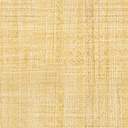 